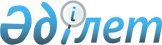 О внесении изменения в решение акима Карабулакского сельского округа от 28 ноября 2008 года № 4 "Қарабұлақ және Аманкелді ауылдары көшелеріне атау беру туралы"Решение акима Карабулакского сельского округа Алгинского района Актюбинской области от 15 июня 2018 года № 7. Зарегистрировано Управлением юстиции Алгинского района Департамента юстиции Актюбинской области 10 июля 2018 года № 3-3-173
      В соответствии с Конституционным Законом Республики Казахстан от 3 июля 2013 года "О внесении изменений и дополнений в Конституционный закон Республики Казахстан и в некоторые законодательные акты Республики Казахстан по вопросам исключения противоречий, пробелов, коллизий между нормами права различных законодательных актов и норм способствующих совершению коррупционных правонарушений", статьей 35 Закона Республики Казахстан от 23 января 2001 года "О местном государственном управлении и самоуправлении в Республике Казахстан", аким Карабулакского сельского округа РЕШИЛ:
      1. Внести в решение акима Карабулакского сельского округа на государственном языке от 28 ноября 2008 года № 4 "Қарабұлақ және Аманкелді ауылдары көшелеріне атау беру туралы" (зарегистрированное в государственном реестре нормативных правовых актов № 3-3-65, опубликованное 30 декабря 2008 года в районной газете "Жұлдыз-Звезда") следующее изменение:
      в преамбуле решения на государственном языке слова "Қазақстан Республикасындағы жергілікті мемлекеттік басқару туралы", заменить словами "Қазақстан Республикасындағы жергілікті мемлекеттік басқару және өзін-өзі басқару туралы".
      2. Контроль за исполнением данного решения оставляю за собой.
      3. Настоящее решение вводится в действие по истечении десяти календарных дней после дня его первого официального опубликования.
					© 2012. РГП на ПХВ «Институт законодательства и правовой информации Республики Казахстан» Министерства юстиции Республики Казахстан
				
      Аким Карабулакского сельского округа 

Е.С. Куспанов
